Татарстан Республикасы Мамадыш муниципаль районының күпфатирлы йортларда гомуми милекне капитальремонтлау муниципаль адреслы программасының финанс тотрыклылыгын тәэмин итү буенча чаралар планын раслау турындаТатарстан Республикасы төзелеш, архитектура һәм торак коммуналь хуҗалык минстрлыгының 11.06.2019 ел, 01-09-7648 санлы хаты буенча, “Россия Федерациясендә җирле үзидарә оештыруның гомуми принциплары турында” 2003 елның 6 октябрендәге 131-ФЗ номерлы Федераль закон, Мамадыш муниципаль районы Уставы нигезендә, Татарстан Республикасы Мамадыш муниципаль районы Башкарма комитеты  к а р а р  б и р ә:  1. Татарстан Республикасы Мамадыш муниципаль районының күпфатирлы йортларда гомуми мөлкәткә капиталь ремонт ясау муниципаль адреслы программасының финанс тотрыклылыгын тәэмин итү буенча чаралар планын расларга.2. Әлеге карарны районның рәсми сайтында һәм Татарстан Республикасының хокукый мәгълүмат рәсми порталында урнаштырырга.3. Әлеге карарның үтәлешен контрольдә тотуны Татарстан Республикасы Мамадыш муниципаль районы Башкарма комитеты җитәкчесе урынбасары Р. К. Мөхәммәтҗановка йөкләргә. Җитәкче                                                                                                    И.М. ДәрҗемановКүпфатирлы йортларда гомуми милекне капиталь ремонтлаумуниципаль адреслы программаның финанс тотрыклылыгын тәэмин итү буенча чаралар планыИСПОЛНИТЕЛЬНЫЙ КОМИТЕТ МАМАДЫШСКОГО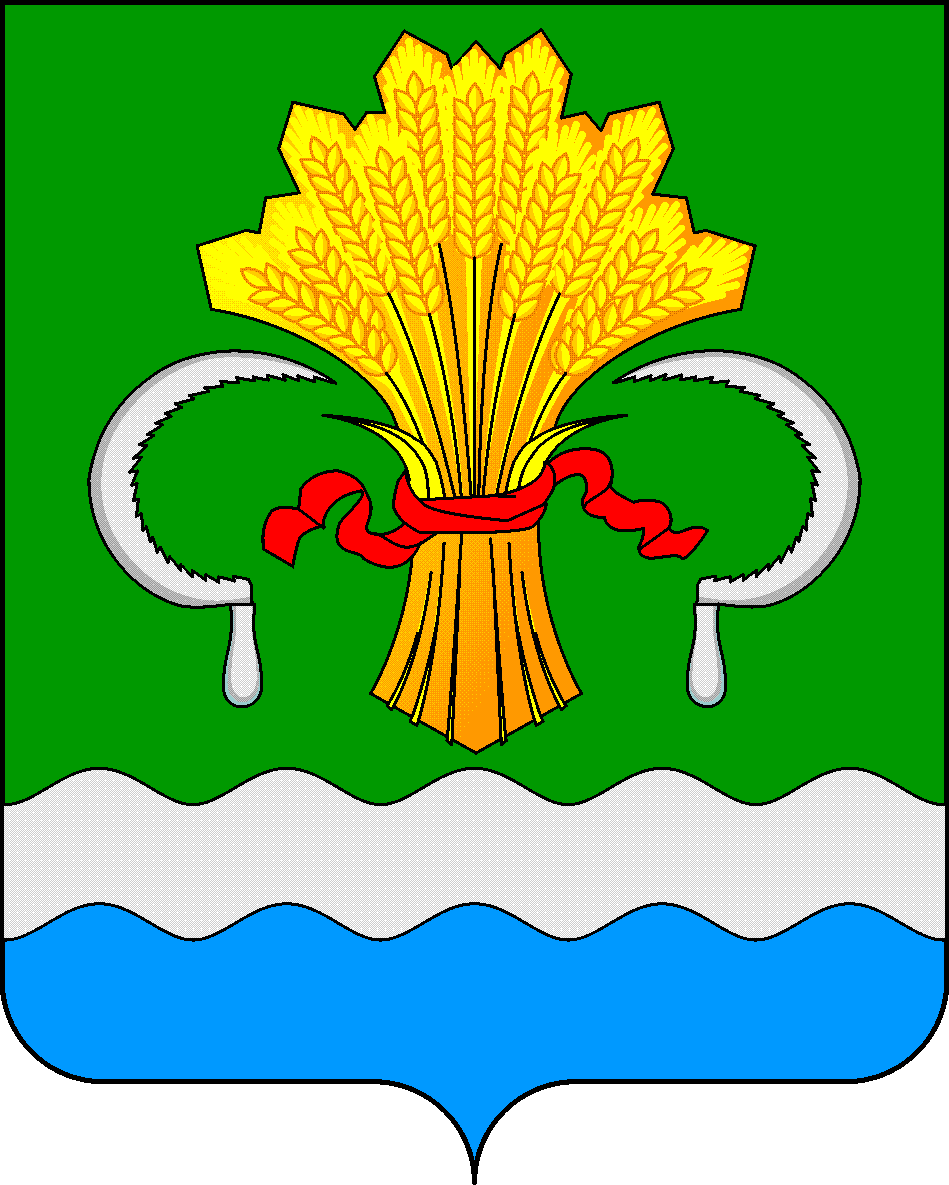  МУНИЦИПАЛЬНОГО РАЙОНА РЕСПУБЛИКИ ТАТАРСТАНул.М.Джалиля, д.23/33, г. Мамадыш, Республика Татарстан, 422190ТАТАРСТАН РЕСПУБЛИКАСЫНЫҢМАМАДЫШ МУНИЦИПАЛЬ РАЙОНЫНЫҢ БАШКАРМА КОМИТЕТЫМ.Җәлил ур, 23/33 й., Мамадыш ш., Татарстан Республикасы, 422190     Тел.: (85563) 3-15-00, 3-31-00, факс 3-22-21, e-mail: mamadysh.ikrayona@tatar.ru, www.mamadysh.tatarstan.ru     Тел.: (85563) 3-15-00, 3-31-00, факс 3-22-21, e-mail: mamadysh.ikrayona@tatar.ru, www.mamadysh.tatarstan.ru     Тел.: (85563) 3-15-00, 3-31-00, факс 3-22-21, e-mail: mamadysh.ikrayona@tatar.ru, www.mamadysh.tatarstan.ru    Постановление№ 198    Постановление№ 198                    Карарот «16 » 07    2019 г.№ п/пЧаралар атамасыЧаралар эчтәлеге Җаваплы затҮтәү вакытынәтиҗә1234561мәгълүматлар дөреслеген исәпкә алу сыйфатын күтәрүнемәгълүматлар дөреслеген исәпкә алу сыйфатын күтәрүнемәгълүматлар дөреслеген исәпкә алу сыйфатын күтәрүнемәгълүматлар дөреслеген исәпкә алу сыйфатын күтәрүнемәгълүматлар дөреслеген исәпкә алу сыйфатын күтәрүне1.1Капиталь ремонт региональ программасын тормышка ашырганда исәпкә алу сыйфатын күтәрүМәгълүмат базасына үз вакытында мәгълүматлар тапшыру һәм аларны даими актуальләштерүне тәэмин итү юлы белән капиталь ремонт һәм торак фонды объектларының торышын мониторинглау дәүләт программасын формалаштыруның һәм үтәү мониторингының дәүләт мәгълүмат системасында мәгълүматларны исәпкә алу сыйфатын күтәрү, капиталь ремонт региональ программасының планлы һәм факттагы күрсәткечләренә, кыска вакытлы пландагы мәгълүмат базасындагы мәгълүматларның дөреслеген һәм туры килүен тикшерү юлы белән торак фонды объектлары торышын мониторинглауның һәмНәфиков Т. Г.-Татарстан Республикасы Мамадыш муниципаль районы Башкарма комитетының инфраструктура үсеше бүлеге башлыгы.2019 елның 2 кварталы, алга таба даимиТР Төзелеш Министрлыгынаа үтәлеш турында хисап2Капиталь ремонт региональ программасында йөкләмәләрнең күләмен киметүКапиталь ремонт региональ программасында йөкләмәләрнең күләмен киметүКапиталь ремонт региональ программасында йөкләмәләрнең күләмен киметүКапиталь ремонт региональ программасында йөкләмәләрнең күләмен киметүКапиталь ремонт региональ программасында йөкләмәләрнең күләмен киметү2.1Күпфатирлы йортларның гомуми милкен капиталь ремонтлауны уздыруның чик бәясен киметүЭш төрләре буенча сметаларны эшләү һәм эшләр төренең һәм (яки) хезмәтләр күрсәтүнең чик бәясе күләмен билгеләү өчен УГЭЦ ДАУ га тапшырырга, ул капиталь ремонт фонды акчалары исәбеннән минималь кертем күләменнән чыгып, Россия Төзелеш министрлыгының 2017 елның 7 сентябрендәге 1202/пр номерлы боерыгы белән расланган Методик рекомендацияләрнең нигезләмәләрен исәпкә алып, региональ оператор тарафыннан түләнә ала, шул исәптән  региональ программага кертелгән күпфатирлы йортларның тиешле типизациясен, шул исәптән мәдәни мирас объектларын бүлеп бирүне исәпкә алып; 2) йортларның һәр төре һәм һәр эш төре буенча;3) исәпләү ресурс ысулын кулланып;4) чик хакын дөрес билгеләү өчен үлчәүчеләрне дөрес сайлауны тәэмин итү белән;5) элек башкарылган эшләрнең уртача бәясенә карата таләпләргә һәм җитәрлек дәрәҗәдә булуына тикшерүне тәэмин итү белән.Мөхәммәтҗанов Р. К.-ТР Мамадыш муниципаль районы башкарма комитеты җитәкчесе урынбасары. планны раслау датасыннан 6 ай эчендәТР Төзелеш Министрлыгына үтәлеше турында хисап*2.2Капиталь ремонт буенча башкарылган эшләр күләме кимүКапиталь ремонт буенча бердәм техник сәясәтне эшләү һәм раслау (шул исәптән:1) минималь взнос күләме хисабына финанслана торган һәр эш төре (хезмәтләр) буенча эшләрнең тулы составы;2) оптималь техник карарлар җыелмасы, шул исәптән ремонтара срокларны арттыруга, алга таба файдалануга чыгымнарны киметүгә һәм ресурсларны куллануны киметүгә юнәлдерелгән инновацион материаллар кулланып;3) проектлауга акча экономияләү максатларында капиталь ремонт эшләренең аерым төрләрен үтәүгә типлаштырылган техник биремнәр,4) капиталь ремонт эшләренең аерым төрләре буенча типлаштырылган технологик карта һәм эш графиклары.Мөхәммәтҗанов Р. К.-ТР Мамадыш муниципаль районы башкарма комитеты җитәкчесе урынбасары.планны раслау датасыннан 6 ай эчендәТР Төзелеш Министрлыгына үтәлеш турында хисап*2.3Проект алды техник тикшерүләр үткәрүКапиталь ремонтның кыска сроклы планына кертелгән күпфатирлы йортларны, авария хәлендәге йортларны, югары физик яктан төп конструктив элементлардан, күпфатирлы йортларны ачыклау максатыннан, капиталь ремонтлауның икътисадый мәгънәсе булмаган күп фатирлы йортларны проект алды (шул исәптән инструменталь) тикшерүен үткәрүне тәэмин итү.Мөхәммәтҗанов Р. К.-ТР Мамадыш муниципаль районы башкарма комитеты җитәкчесе урынбасары.Капиталь ремонт региональ программасын тормышка ашыруның кыска вакытлы планын раслауга кадәрге чорда даими рәвештәТР Төзелеш Министрлыгына үтәлеше турында хисап*2.4Региональ чыгымнарны оптимальләштерү программой капитального ремонтаКапиталь ремонт өлешендә муниципаль адреслы программага үзгәрешләр кертү турында муниципаль берәмлекнең норматив хокукый акт проектын әзерләү: авария хәлендә һәм сүтелергә яки реконструкцияләнергә тиеш дип танылган күпфатирлы йортларның муниципаль программасыннан төшереп калдыру;биш фатир урнашкан күпфатирлы йортларның муниципаль программасыннан төшереп калдыру;күпфатирлы йортларны капиталь ремонтлау буенча эш төрләрен суд карарларын үтәү кысаларында җирле үзидарә органнары тарафыннан башкарылган муниципаль программада чагылдыру.индивидуаль җылытуга күчерү хисабына КФЙда эш төрләрен муниципаль программадан төшереп калдыруМөхәммәтҗанов Р. К.-ТР Мамадыш муниципаль районы башкарма комитеты җитәкчесе урынбасары.Планны раслаганннан соң 4 айТР Төзелеш Министрлыгына үтәлеше турында хисап*2.5.Региональ оператор булган махсус счетлардан акчаларны тотуны оптимальләштерүКапиталь ремонт фондларын махсус счетларда формалаштыручы күпфатирлы йортларда биналарның милекчеләре һәм махсус счет хуҗалары – ТСЖ һәм идарәче компанияләр өчен эш төрләре һәм күләмнәре турында мәгълүмати чаралар үткәрү, аларны башкару чыгымнары махсус счетлардан түләнергә мөмкин.Мөхәммәтҗанов Р. К.-ТР Мамадыш муниципаль районы башкарма комитеты җитәкчесе урынбасары.Планны раслаганннан соң 3 ай, алга таба – ел саен беренче кварталдаТР Төзелеш Министрлыгына үтәлеше турында хисап*3Финанслау күләмен арттыруФинанслау күләмен арттыруФинанслау күләмен арттыруФинанслау күләмен арттыруФинанслау күләмен арттыру3.1Арттыру түләү дисциплинасын арттыру Күп фатирлы йортларга капиталь ремонт ясауның уңай тәҗрибәсен һәм капиталь ремонтка взнослар буенча бурычларны түләтү практикасын популярлаштыру буенча массакүләм мәгълүмат чаралары белән эш алып бару.Мөхәммәтҗанов Р. К.-ТР Мамадыш муниципаль районы башкарма комитеты җитәкчесе урынбасары.даимиТР Төзелеш Министрлыгына үтәлеше турында хисап*3.2Бурычларны киметү буенча чаралар үткәрүнең нәтиҗәлелеген арттыруБурычлар белән эшләү, күздә тота, шул исәптән:2) капиталь ремонтка взносларны вакытында түләнмәгән өчен пеня исәпләү һәм түләтү;3) шәхси счетлар буенча бурычларга айлык мониторинг үткәрү;4) иң беренче чиратта зур бурычлыларга карата дәгъва-дәгъва эшләрен үткәрү.5) бурычлылар белән судка кадәр эш алып баруМөхәммәтҗанов Р. К.-ТР Мамадыш муниципаль районы башкарма комитеты җитәкчесе урынбасары.ПостоянноТР Төзелеш Министрлыгына үтәлеше турында хисап*3.3Яңа файдалануга тапшырыла торган торак өчен каникулларны кыскартуМуниципаль адреслы программаларга күп фатирлы йортларны кертү.Мөхәммәтҗанов Р. К.-ТР Мамадыш муниципаль районы башкарма комитеты җитәкчесе урынбасары.Муниципаль адреслы программаны актуальләштерү вакытындаТР Төзелеш Министрлыгына үтәлеше турында хисап*3.4Капиталь ремонтка кертемнең минималь күләмен арттыруҺәр күпфатирлы йорт өчен взносның икътисади нигезләнгән күләмен исәплисез;Милекчеләр карары нигезендә минималь кертемне арттыру (РФ ТК 170 ст)Мөхәммәтҗанов Р. К.-ТР Мамадыш муниципаль районы башкарма комитеты җитәкчесе урынбасары..Планны раслаганннан соң 2 ай,, далее – алга таба – ел саен беренче кварталдаТР Төзелеш Министрлыгында үтәлеше турында хисап**3.5Махсус счетларда калган акчалар буенча керемне тәэмин итүКүпфатирлы йортка капиталь ремонт фонды акчаларын махсус депозитта урнаштыру мөмкинлеге турында махсус счет хуҗаларына хәбәр итү.Мөхәммәтҗанов Р. К.-ТР Мамадыш муниципаль районы башкарма комитеты җитәкчесе урынбасары.Планны раслаганннан соң 3 ай, алга таба – ел саен беренче кварталдаТР Төзелеш Министрлыгына үтәлеше турында хисап*4Җирле бюджетлардан финанслауны тәэмин итүҖирле бюджетлардан финанслауны тәэмин итүҖирле бюджетлардан финанслауны тәэмин итүҖирле бюджетлардан финанслауны тәэмин итү4.1Өлкә һәм муниципаль милектәге бүлмәләргә капиталь ремонт өчен взносларны түләүне тәэмин итүМуниципаль милектәге бүлмәләргә капиталь ремонт өчен взнос түләү буенча йөкләмәләрне җирле бюджетларның чыгым өлешенә үзгәрешләр (кертү) кертү.Мөхәммәтҗанов Р. К.-ТР Мамадыш муниципаль районы башкарма комитеты җитәкчесе урынбасары..План раслау датасыннан башлап, 6 ай, алга таба - ел саен тиешле бюджетларны формалаштыру һәм раслау чорындаТР Төзелеш Министрлыгына үтәлеше турында хисап*4.2Капиталь ремонт үткәрү өчен җирле бюджетлар акчаларыннан субсидияләр алу буенча РФ Торак кодексының 182 статьясындагы 1 өлешендә билгеләнгән региональ оператор вәкаләтләрен гамәлгә ашыруМуниципаль программага кертелгән һәр күпфатирлы йорт буенча капиталь ремонт фондының мондый йортка карата муниципаль программада каралган эшләрне (хезмәтләрне) финанслау өчен җитәрлек дәрәҗәдә (җитәрлек түгел) алдан фаразланган күрсәткечләренә анализ үткәрү.Күп фатирлы йортка капиталь ремонт фонды акчалары җитәрлек булмаган очракта, капиталь ремонт региональ программасын гамәлгә ашыру буенча муниципаль кыска вакытлы планнарда каралган эшләр башкару өчен җирле бюджет акчалары исәбенә финанслашу өлешен арттыру күздә тотыла.Мөхәммәтҗанов Р. К.-ТР Мамадыш муниципаль районы башкарма комитеты җитәкчесе урынбасары.Ел саен капиталь ремонт региональ программасын тормышка ашыру буенча муниципаль кыска вакытлы планнарны формалаштыру һәм раслау чорындаТР Төзелеш Министрлыгына үтәлеше турында хисап*5Капиталь ремонт муниципаль программасын һәм аны тормышка ашыру буенча кыска вакытлы планнарны актуальләштерүКапиталь ремонтның муниципаль программасына үзгәрешләр кертү һәм күпфатирлы йортлар белән идарә итүне башкаручы затлардан 2013 елның 25 июнендәге 52-ТРЗ номерлы Татарстан Республикасы Законы белән билгеләнгән срокларда керүгә карап аны гамәлгә ашыру буенча кыска вакытлы планнар, мәгълүматлар кертү:о многоквартирных домах, признанных в отчетном периоде в установленном порядке аварийными и подлежащими сносу или реконструкции;о многоквартирных домах, введенных в отчетном периоде в эксплуатацию.Мөхәммәтҗанов Р. К.-ТР Мамадыш муниципаль районы башкарма комитеты җитәкчесе урынбасары.План раслау датасыннан башлап, 6 ай, алга таба ярты елга бер тапкырдан да ким түгел (региональ программага үзгәрешләр кертү өчен нигез булган мәгълүматлар кергән очракта)региональ программа)Башкарма комитетның норматив хокукый актыТР Төзелеш Министрлыгына үтәлеше турында хисап*